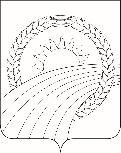 АДМИНИСТРАЦИЯ НЕЗАЙМАНОВСКОГО СЕЛЬСКОГО ПОСЕЛЕНИЯ ТИМАШЕВСКОГО РАЙОНАП О С Т А Н О В Л Е Н И Еот 15.12.2022		                                                           				           № 99хутор НезаймановскийОб организации доступа к информации
о деятельности главы Незаймановского сельского поселения Тимашевского района, администрации Незаймановского сельского поселения Тимашевского районаВ соответствии Федеральными законами от 6 октября 2003 года № 131-ФЗ «Об общих принципах организации местного самоуправления в Российской Федерации», от 9 февраля 2009 года № 8-ФЗ «Об обеспечении доступа к информации о деятельности государственных органов и органов местного самоуправления», Законом Краснодарского края от 16 июля 2010 года № 2000-КЗ «Об обеспечении доступа к информации о деятельности государственных органов Краснодарского края, органов местного самоуправления в Краснодарском крае», Федеральный закон от 14 июля 2022 года  № 270-ФЗ «О внесении изменений в Федеральный закон «Об обеспечении доступа к информации о деятельности государственных органов и органов местного самоуправления» и статью 10 Федерального закона «Об обеспечении доступа к информации о деятельности судов в Российской Федерации», Уставом Незаймановского сельского поселения Тимашевского района  п о с т а н о в л я ю:Утвердить:Порядок организации доступа к информации о деятельности главы Незаймановского сельского поселения Тимашевского района, администрации Незаймановского сельского поселения Тимашевского района  (приложение № 1).Порядок осуществления контроля за обеспечением доступа к информации о деятельности главы Незаймановского сельского поселения Тимашевского района и администрации Незаймановского сельского поселения Тимашевского района (приложение № 2).Перечень информации о деятельности главы Незаймановского сельского поселения Тимашевского района, администрации Незаймановского сельского поселения Тимашевского района, размещаемой на официальном сайте Незаймановского сельского поселения Тимашевского района в информационно-телекоммуникационной сети «Интернет» (приложение № 3).Перечень общедоступной информации о деятельности главы Незаймановского сельского поселения Тимашевского района, администрации Незаймановского сельского поселения Тимашевского района, размещаемой в информационно-телекоммуникационной сети «Интернет» в форме открытых данных (приложение № 4).2. Постановления администрации Незаймановского сельского поселения Тимашевского района от 16.11.2012 № 80 «Об утверждении Порядка и перечня информации о деятельности органов местного самоуправления Незаймановского сельского  поселения, размещаемой на официальном сайте Незаймановского сельского поселения Тимашевского района в информационно-телекоммуникационной сети «Интерне», от 21.02.2014 № 16 «О внесении  изменений  в  постановление администрации  Незаймановского сельского поселения Тимашевского района  от 6 декабря 2012 года № 80 «Об утверждении  перечня информации о деятельности органов местного  самоуправления Незаймановского сельского поселения Тимашевского района , размещаемой  на официальном сайте Незаймановского сельского поселения Тимашевского района  в информационно-телекоммуникационной  сети Интернет», от 06.11.2012 № 81 «Об утверждении перечня  информации о деятельности органов местного самоуправления Незаймановского сельского поселения  Тимашевского района, размещаемой на официальном сайте Незаймановского сельского поселения Тимашевского района в информационно-телекоммуникационной сети Интернет», признать утратившим силу.3. Главному специалисту администрации Незаймановского сельского поселения Тимашевского района Толстых Л.А., обнародовать настоящее постановление путем: - размещения на стенде администрации Незаймановского сельского поселения Тимашевского района, находящиеся по адресу: х. Незаймановский,   ул. Красная 154 «А» и в библиотеке, находящиеся по адресу: х. Незаймановский, ул. Красная 126 «А».4. Системному администратору МКУ «Бухгалтерского и налогового учета» Незаймановского сельского поселения Тимашевского района (Петров Д.В.) разместить настоящее постановление на официальном сайте Незаймановского сельского поселения Тимашевского района в информационно – телекоммуникационной сети «Интернет». 	5. Постановление вступает в силу со дня его официального обнародования и распространяется на правоотношения, возникшиес 1 декабря 2022 года.Исполняющий обязанностиглавы Незаймановского сельского поселенияТимашевского района                                                                      В.Ю. Панченко            Приложение № 1        УТВЕРЖДЕН        постановлением администрации            Незаймановского сельского поселения             Тимашевского района         от _______________ № ______ПОРЯДОКорганизации доступа к информации о деятельности главы
Незаймановского сельского поселения Тимашевского района, администрации Незаймановского сельского поселения Тимашевского районаОбщие положенияНастоящий Порядок организации доступа к информации о деятельности  главы Незаймановского сельского поселения Тимашевского района, администрации Незаймановского сельского поселения Тимашевского района (далее - Порядок) разработан в соответствии с Федеральным законом от 9 февраля 2009 года № 8-ФЗ «Об обеспечении доступа к информации о деятельности государственных органов и органов местного самоуправления» (далее - Федеральный закон № 8-ФЗ), Федеральным законом от 14 июля 2022 года            № 270-ФЗ «О внесении изменений в Федеральный закон «Об обеспечении доступа к информации о деятельности государственных органов и органов местного самоуправления» и статью 10 Федерального закона «Об обеспечении доступа к информации о деятельности судов в Российской Федерации», Законом Краснодарского края от 16 июля 2010 года  № 2000-КЗ «Об обеспечении доступа к информации о деятельности государственных органов Краснодарского края, органов местного самоуправления в Краснодарском крае» и определяет порядок работы по обеспечению доступа к информации о деятельности главы Незаймановского сельского поселения Тимашевского района и администрации Незаймановского сельского поселения Тимашевского района (далее - органы местного самоуправления).Действие Порядка распространяется на отношения, связанные с обеспечением доступа граждан (физических лиц), организаций (юридических лиц), общественных объединений (далее – пользователи информации) к информации о деятельности органов местного самоуправления, созданной ими в пределах своих полномочий, либо поступившей в органы местного самоуправления. К информации о деятельности органов местного самоуправления относятся также муниципальные правовые акты, устанавливающие структуру, полномочия, порядок формирования и деятельности органов местного самоуправления, иная информация, касающаяся его деятельности.Действие Порядка не распространяется на:отношения, связанные с обеспечением доступа к персональным данным, обработка которых осуществляется органами местного самоуправления;порядок рассмотрения органами местного самоуправления обращений граждан;порядок предоставления органами местного самоуправления в государственные органы, иные органы местного самоуправления информации о своей деятельности в связи с осуществлением указанными органами своих полномочий.Принципы и способы обеспечения доступа к информацииОсновными принципами обеспечения доступа к информации о деятельности органов местного самоуправления являются:открытость и доступность информации о деятельности органов местного самоуправления, за исключением случаев, предусмотренных Федеральным законом от 27 июля 2006 г. № 149-ФЗ «Об информации, информационных технологиях и о защите информации»;достоверность информации о деятельности органов местного самоуправления и своевременность ее предоставления;свобода поиска, получения, передачи и распространения информации о деятельности органов местного самоуправления любым законным способом;соблюдение прав граждан на неприкосновенность частной жизни, личную и семейную тайну, защиту их чести и деловой репутации, права организаций на защиту их деловой репутации при предоставлении информации о деятельности органов местного самоуправления.Доступ к информации о деятельности органов местного самоуправления ограничивается в случаях отнесения указанной информации в установленном порядке к сведениям, составляющим государственную или иную охраняемую законом тайну.Перечень сведений, относящихся к информации ограниченного доступа, а также порядок отнесения указанных сведений к информации ограниченного доступа устанавливается федеральным законодательством.Доступ к информации о деятельности органов местного самоуправления может обеспечиваться следующими способами:обнародование (опубликование) органами местного самоуправления информации о своей деятельности в средствах массовой информации;размещение органами местного самоуправления в сети «Интернет» информации, предусмотренной статьей 13 Федерального закона № 8-ФЗ;размещение органами местного самоуправления информации о своей деятельности в помещениях, занимаемых органами местного самоуправления, и в иных отведенных для этих целей местах;ознакомление пользователей информацией с информацией о деятельности органов местного самоуправления в помещениях, занимаемых указанными органами, а также через библиотечные и архивные фонды;присутствие граждан (физических лиц), в том числе представителей организаций (юридических лиц), общественных объединений, государственных органов и органов местного самоуправления, на заседаниях коллегиальных органов местного самоуправления, а также на заседаниях коллегиальных органов органов местного самоуправления;предоставление пользователям информации по их запросу информации о деятельности органов местного самоуправления;другими способами, предусмотренными законами и (или) иными нормативными правовыми актами, муниципальными правовыми актами.Формы предоставления информацииИнформация о деятельности органов местного самоуправления может предоставляться в устной форме и в виде документированной информации, в том числе в виде электронного документа.Информация о деятельности органов местного самоуправления предоставляется по форме, установленной Федеральным законом № 8-ФЗ, другими федеральными законами и иными нормативными правовыми актами Российской Федерации, законами и иными нормативными правовыми актами Краснодарского края, настоящим Порядком и иными нормативными правовыми актами органов местного самоуправления Незаймановского сельского поселения Тимашевского района. В случае если форма предоставления информации о деятельности органов местного самоуправления не установлена, она может определяться запросом пользователя информацией. При невозможности предоставления указанной информации в запрашиваемой форме информация предоставляется в том виде, в каком она имеется в органах местного самоуправления.Общедоступная информация о деятельности органов местного самоуправления предоставляется органами местного самоуправления неограниченному кругу лиц посредством ее размещения на официальном сайте Незаймановского сельского поселения Тимашевского района в информационно-телекоммуникационной сети «Интернет»: http://adm-nezaymanovskaya.ru// (далее - официальный сайт) в форме открытых данных.Информация о деятельности органов местного самоуправления в устной форме предоставляется пользователям информацией во время приема. Указанная информация предоставляется также по телефонам справочных служб органа местного самоуправления либо по телефонам должностных лиц, уполномоченных органом местного самоуправления на ее предоставление.Информация о деятельности органов местного самоуправления может быть предоставлена по сетям связи общего пользования.Обнародование (опубликование) информации в средствах массовой информацииОбнародование (опубликование) информации о деятельности органов местного самоуправления в средствах массовой информации осуществляется в соответствии с законодательством Российской Федерации о средствах массовой информации, за исключением случаев, предусмотренных пунктами 4.2 и 4.3 настоящего Порядка.Если для отдельных видов информации о деятельности органов местного самоуправления законодательством Российской Федерации, законодательством Краснодарского края, муниципальными правовыми актами предусматриваются требования к опубликованию (обнародованию) такой информации, то ее опубликование осуществляется с учетом этих требований.Официальное опубликование (обнародование) муниципальных правовых актов осуществляется в соответствии с Уставом Незаймановского сельского поселения Тимашевского района.Размещение органами местного самоуправления информациио своей деятельности в информационно-телекоммуникационнойсети «Интернет»Размещение органами местного самоуправления информации о своей деятельности в информационно-телекоммуникационной сети «Интернет» осуществляется посредством официального сайта и официальных страниц. Состав общедоступной информации, размещаемой органами местного самоуправления на официальном сайте, определяется соответствующими перечнями информации о деятельности главы Незаймановского сельского поселения, администрации Незаймановского сельского поселения Тимашевского района, размещаемой на официальном сайте Незаймановского сельского поселения Тимашевского района в информационно-телекоммуникационной сети «Интернет», в том числе информации, размещаемой в форме открытых данных, утверждаемыми постановлениями администрации Незаймановского сельского поселения Тимашевского района.При утверждении перечня информации о деятельности органов местного самоуправления определяются периодичность размещения информации на официальном сайте, за исключением информации, размещаемой в форме открытых данных, сроки ее обновления, обеспечивающие своевременность реализации и защиты пользователями информацией своих прав и законных интересов, а также иные требования к размещению указанной информации.Официальный сайт предусматривает наличие альтернативной текстовой версии сайта для инвалидов по зрению (версия для инвалидов по зрению), переход к которой осуществляется с главной страницы официального сайта.Информация об официальных страницах с указателями данных страниц в информационно-телекоммуникационной сети «Интернет» сети размещается на официальном сайте.Органы местного самоуправления осуществляют размещение информации на своих официальных страницах, получают доступ к информации, размещаемой на официальных страницах, и осуществляют взаимодействие с пользователями информацией на официальных страницах с использованием инфраструктуры, обеспечивающей информационно-технологическое взаимодействие информационных систем, используемых для предоставления государственных и муниципальных услуг и исполнения государственных и муниципальных функций в электронной форме, предусмотренной Федеральным законом от 27 июля 2010 г. № 210-ФЗ «Об организации предоставления государственных и муниципальных услуг», в порядке, установленном Правительством Российской Федерации.Информация, размещаемая органами местного самоуправления на официальных страницах, содержит:1) информацию об органе местного самоуправления и его деятельности, в том числе наименование органа местного самоуправления, почтовый адрес, адрес электронной почты, номера телефонов справочных служб, информацию об официальном сайте;2) иную информацию, в том числе о деятельности органов местного самоуправления с учетом требований Федерального закона № 8-ФЗ.Присутствие граждан (физических лиц), в том числе представителей организаций (юридических лиц),общественных объединений, государственных органов и органов
местного самоуправления, на заседаниях коллегиальных органов местного
самоуправления, а также на заседаниях коллегиальных органов органов местного самоуправленияОрганы местного самоуправления обеспечивает возможность присутствия граждан (физических лиц), в том числе представителей организаций (юридических лиц), общественных объединений, государственных органов и иных органов местного самоуправления, на заседаниях своих коллегиальных органов местного самоуправления, а также на заседаниях коллегиальных орга- нов органов местного самоуправления. Присутствие указанных лиц на этих заседаниях осуществляется в соответствии с регламентами соответствующих коллегиальных органов местного самоуправления, а также коллегиальных органов  местного самоуправления.Размещение информации в помещениях, занимаемых органами местного самоуправления, и в иных отведенных для этих целей местахИнформационные стенды и (или) другие технические средства аналогичного назначения для ознакомления пользователей информацией с текущей информацией о деятельности органов местного самоуправления размещаются в холле администрации Незаймановского сельского поселения Тимашевского района.Информация, указанная в пункте 7.1 настоящего Порядка, должна содержать:порядок работы органов местного самоуправления, включая порядок приема граждан (физических лиц), в том числе представителей организаций (юридических лиц), общественных объединений, государственных органов и иных органов местного самоуправления;условия и порядок получения информации от органов местного самоуправления.Органы местного самоуправления праве размещать в месте, определенном пунктом 7.1 настоящего Порядка, иные сведения, необходимые для оперативного информирования пользователей информацией.Ознакомление пользователей информациейв помещениях, занимаемых органами местного самоуправления,а также через библиотечные и архивные фондыПо решению органа местного самоуправления в установленном им порядке пользователю информацией на основании его обращения может быть предоставлена возможность ознакомиться с информацией об их деятельности в помещениях, занимаемых, органом местного самоуправления.Ознакомление пользователей информацией с информацией о деятельности органов местного самоуправления, находящейся в библиотечных и архивных фондах, осуществляется в порядке, установленном действующим законодательством Российской Федерации, законодательством Краснодарского края, муниципальными правовыми актами органов местного самоуправления Незаймановского сельского поселения Тимашевского района.Предоставление информации о деятельности органов местного самоуправления по запросуПользователь информацией имеет право обращаться в органы местного самоуправления с запросом как непосредственно, так и через своего представителя, полномочия которого оформляются в порядке, установленном законодательством Российской Федерации.В запросе указываются почтовый адрес, номер телефона и (или) факса либо адрес электронной почты для направления ответа на запрос или уточнения содержания запроса, а также фамилия, имя и отчество гражданина (физического лица) либо наименование организации (юридического лица), общественного объединения, государственного органа, органа местного самоуправления, запрашивающих информацию о деятельности органов местного самоуправления. Анонимные запросы не рассматриваются. В запросе, составленном в письменной форме, указывается также наименование органа местного самоуправления, в который направляется запрос, либо фамилия и инициалы или должность соответствующего должностного лица.При составлении запроса используется государственный язык Российской Федерации.В случае поступления в орган местного самоуправления запроса, составленного на иностранном языке, этот запрос может быть рассмотрен в порядке, установленном органом местного самоуправления.Запрос, составленный в письменной форме, подлежит регистрации в администрации Незаймановского сельского поселения Тимашевского района в течение трех дней со дня его поступления в орган местного самоуправления. Запрос, составленный в устной форме, подлежит регистрации в день его поступления с указанием даты и времени поступления.Запрос подлежит рассмотрению в тридцатидневный срок со дня его регистрации, если иное не предусмотрено законодательством Российской Федерации. В случае если предоставление запрашиваемой информации невозможно в указанный срок, в течение семи дней со дня регистрации запроса пользователь информацией уведомляется об отсрочке ответа на запрос с указанием ее причины и срока предоставления запрашиваемой информации, который не может превышать пятнадцать дней сверх установленного Федеральным законом № 8-ФЗ срока для ответа на запрос.Если запрос не относится к деятельности органа местного самоуправления, то в течение семи дней со дня регистрации запроса он направляется в государственный орган или орган местного самоуправления, к полномочиям которых отнесено предоставление запрашиваемой информации. О переадресации запроса в этот же срок сообщается направившему запрос пользователю информацией. В случае если орган местного самоуправления не располагает сведениями о наличии запрашиваемой информации в другом государственном органе, органе местного самоуправления, об этом также в течение семи дней со дня регистрации запроса сообщается направившему запрос пользователю информацией.Органы местного самоуправления вправе уточнять содержание запроса в целях предоставления пользователю информацией необходимой информации о деятельности указанных органов.Требования настоящего Порядка к запросу в письменной форме и ответу на него применяются к запросу, поступившему в орган местного самоуправления по информационно-телекоммуникационной сети «Интернет», а также к ответу на такой запрос.Порядок предоставления информации о деятельности органов местного самоуправления по запросуИнформация о деятельности органов местного самоуправления по запросу предоставляется в виде ответа на запрос, подписанный главой или заместителем главы Незаймановского сельского поселения Тимашевского района, в котором содержится или к которому прилагается запрашиваемая информация либо в котором содержится мотивированный отказ в предоставлении указанной информации. В ответе на запрос указываются наименование, почтовый адрес органа местного самоуправления, должность лица, подписавшего ответ, а также реквизиты ответа на запрос (регистрационный номер и дата).При ответе на запрос используется государственный язык Российской Федерации.При запросе информации о деятельности органов местного самоуправления, опубликованной в средствах массовой информации, либо размещенной на официальном сайте, в ответе на запрос орган местного самоуправления может ограничиться указанием названия, даты выхода и номера средства массовой информации, в котором опубликована запрашиваемая информация, и (или) электронного адреса официального сайта, на котором размещена запрашиваемая информация.В случае если запрашиваемая информация относится к информации ограниченного доступа, в ответе на запрос указываются вид, наименование, номер и дата принятия акта, в соответствии с которым доступ к этой информации ограничен. В случае если часть запрашиваемой информации относится к информации ограниченного доступа, а остальная информация является общедоступной, орган местного самоуправления предоставляет запрашиваемую информацию, за исключением информации ограниченного доступа.Ответ на запрос подлежит обязательной регистрации в администрации Незаймановского сельского поселения Тимашевского района.Информация о деятельности органов местного самоуправления, предоставляемая на бесплатной основе11.1 Пользователю информацией предоставляется на бесплатной основе информация о деятельности органов местного самоуправления:передаваемая в устной форме;размещаемая органом местного самоуправления в информационно-телекоммуникационной сети «Интернет», а также в отведенных для размещения информации о деятельности органов местного самоуправления местах;затрагивающая права и установленные законодательством Российской Федерации обязанности заинтересованного пользователя информацией;иная установленная законом, муниципальными правовыми актами информация о деятельности органов местного самоуправления.Права и обязанности должностных лиц, ответственных за организацию работы по обеспечению доступа к информации о деятельности органов местного самоуправленияДолжностные лица, ответственные за организацию работы по обеспечению доступа к информации о деятельности органов местного самоуправления (далее - должностные лица), в соответствии со статьей 20 Федерального закона № 8-ФЗ вправе не предоставлять информацию о деятельности органов местного самоуправления в следующих случаях:содержание запроса не позволяет установить запрашиваемую информацию о деятельности органов местного самоуправления;в запросе не указан почтовый адрес, адрес электронной почты или номер факса для направления ответа на запрос либо номер телефона, по которому можно связаться с направившим запрос пользователем информацией;запрашиваемая информация не относится к деятельности органов местного самоуправления;запрашиваемая информация относится к информации ограниченного доступа;запрашиваемая информация ранее предоставлялась пользователю информацией;в запросе ставится вопрос о правовой оценке актов, принятых органами местного самоуправления, проведении анализа деятельности органов местного самоуправления или проведении иной аналитической работы, непосредственно не связанной с защитой прав направившего запрос пользователя информацией.Должностные лица органов местного самоуправления вправе не предоставлять информацию о деятельности органов местного самоуправления по запросу, если эта информация опубликована в средстве массовой информации или размещена на официальном сайте.Обязанности должностных лиц закрепляются в их должностных регламентах.Должностные лица при предоставлении информации о деятельности органов местного самоуправления обязаны обеспечивать неукоснительное соблюдение норм Федерального закона № 8-ФЗ, Закона Российской Федерации от 27 декабря 1991 г. № 2124-1 «О средствах массовой информации», настоящего Порядка.Граждане и юридические лица имеют право обжаловать в установленном порядке акты и (или) действия (бездействие) администрации Незаймановского сельского поселения Тимашевского района, и организаций, подведомственных администрации Незаймановского сельского поселения Тимашевского района, должностных лиц администрации Незаймановского сельского поселения Тимашевского района  и организаций, нарушающие их права на доступ к информации о деятельности органов местного самоуправления и установленный порядок его реализации, в досудебном (внесудебном) порядке путем подачи соответствующего обращения на имя главы Незаймановского сельского поселения Тимашевского района либо в суд.Должностные лица, виновные в нарушении права на доступ к информации о деятельности органов местного самоуправления, несут ответственность в соответствии с законодательством Российской Федерации.Исполняющий обязанности главы Незаймановского сельского поселения Тимашевского района                                                                           В.Ю. ПанченкоПриложение 2УТВЕРЖДЕНпостановлением администрации Незаймановского сельского поселенияот _______________ № _______ПОРЯДОКосуществления контроля за обеспечением доступа граждан и организаций
к информации о деятельности главы Незаймановского сельского поселения Тимашевского района и администрации Незаймановского сельского поселения Тимашевского районаОбщие положенияНастоящий Порядок устанавливает процедуру осуществления контроля за обеспечением доступа граждан и организаций к информации о деятельности главы Незаймановского сельского поселения Тимашевского района  и администрации Незаймановского сельского поселения Тимашевского района (далее - органы местного самоуправления), созданную ими в пределах своих полномочий или организациями, подведомственными органам местного самоуправления, либо поступившей в указанные органы и организации.К информации о деятельности органов местного самоуправления относятся также муниципальные правовые акты, устанавливающие структуру, полномочия, порядок формирования и деятельности указанных органов и организаций, иная информация, касающаяся их деятельности (далее - информация о деятельности органов местного самоуправления).Настоящий Порядок разработан в соответствии с Конституцией Российской Федерации, Федеральными законами от 6 октября 2003 г. № 131-ФЗ «Об общих принципах организации местного самоуправления в Российской Федерации», от 9 февраля 2009 г. № 8-ФЗ «Об обеспечении доступа к информации о деятельности государственных органов и органов местного самоуправления», Федеральным законом от 14 июля 2022 года  № 270-ФЗ «О внесении изменений в Федеральный закон «Об обеспечении доступа к информации о деятельности государственных органов и органов местного самоуправления» и статью 10 Федерального закона «Об обеспечении доступа к информации о деятельности судов в Российской Федерации», Законом Краснодарского края от 16 июля 2010 г. № 2000-КЗ «Об обеспечении доступа к информации о деятельности государственных органов Краснодарского края, органов местного самоуправления в Краснодарском крае».Порядок осуществления контроляОсновными требованиями организации контроля за обеспечением доступа к информации о деятельности органов местного самоуправления являются:Регулярная проверка достоверности представляемой информации о деятельности органов местного самоуправления.Соблюдение сроков и порядка предоставления информации о деятельности органов местного самоуправления.Изъятие из представляемой информации о деятельности органов местного самоуправления сведений, относящихся к информации ограниченного доступа.Создание органами местного самоуправления в пределах своих полномочий организационно-технических и других условий, необходимых для реализации права граждан и организаций на доступ к информации о деятельности органов местного самоуправления.Учет расходов, связанных с обеспечением доступа к информации о деятельности органов местного самоуправления, при планировании бюджетного финансирования вышеназванных органов.Общий контроль за обеспечением доступа к информации о деятельности органов местного самоуправления осуществляет заместитель главы Незаймановского сельского поселения  Тимашевского района в соответствии с настоящим Порядком.Контроль за размещением информации о деятельности органов местного самоуправления на официальном сайте Незаймановского сельского поселения Тимашевского района и сроками ее обновления осуществляет заместитель главы Незаймановского сельского поселения Тимашевского района.Контроль за обнародованием (опубликованием) информации о деятельности органов местного самоуправления в средствах массовой информации осуществляет главный специалист администрации Незаймановского сельского поселения Тимашевского района.Контроль за обнародованием (опубликованием) муниципальных правовых актов, устанавливающих структуру, полномочия, порядок формирования и деятельности органов местного самоуправления, осуществляет главный специалист администрации Незаймановского сельского поселения Тимашевского района.Контроль за размещением информации на информационных стендах, расположенных в помещении, занимаемых органами местного самоуправления, и в иных отведенных для этих целей местах, содержащей:порядок работы органов местного самоуправления, осуществляет заместитель главы Незаймановского сельского поселения Тимашевского района;порядок приема граждан (физических лиц), в том числе представителей организаций (юридических лиц), общественных объединений, государственных органов и органов местного самоуправления, осуществляет заместитель главы Незаймановского сельского поселения Тимашевского района;условия и порядок получения информации от органа местного самоуправления, осуществляет заместитель главы Незаймановского сельского поселения Тимашевского района.Контроль за возможностью ознакомления пользователей информацией с информацией о деятельности органов местного самоуправления в помещениях, занимаемых органами местного самоуправления, а также через библиотечные и архивные фонды осуществляют соответственно директор культуры и заместитель главы Незаймановского сельского поселения Тимашевского района. Контроль за возможностью присутствия граждан (физических лиц), в том числе представителей организаций (юридических лиц), общественных объединений, государственных органов и органов местного самоуправления, на заседаниях коллегиальных органов местного самоуправления осуществляет руководитель отраслевого (функционального) органа Незаймановского сельского поселения Тимашевского района, на который возложено организационно-техническое обеспечение деятельности коллегиального органа местного самоуправления.Контроль за достоверностью и своевременностью представления пользователям информацией по их запросу информации о деятельности органов местного самоуправления осуществляет руководитель отраслевого (функционального) органа администрации Незаймановского сельского поселения Тимашевского района, в адрес которого поступил запрос.Заключительные положенияДолжностные лица администрации Незаймановского сельского поселения Тимашевского района, виновные в нарушении права на доступ граждан и организаций к информации о деятельности органов местного самоуправления, несут дисциплинарную, административную, гражданскую и уголовную ответственность в соответствии с действующим законодательством Российской Федерации и должностными инструкциями.Решения и действия (бездействие) органов местного самоуправления, нарушающие право граждан и организаций на доступ к информации о деятельности органов местного самоуправления могут быть обжалованы в соответствии с действующим законодательством Российской Федерации.В случае причинения пользователю информацией убытков в результате неправомерного отказа в доступе к информации о деятельности органов местного самоуправления, несвоевременного ее предоставления либо предоставления заведомо недостоверной или не соответствующей содержанию запроса информации, они подлежат возмещению в соответствии с гражданским законодательством Российской Федерации.Исполняющий обязанностиглавы  Незаймановского сельского поселенияТимашевского района                                                                         В.Ю. ПанченкоПриложение 3УТВЕРЖДЕНпостановлением администрации Незаймановского сельского поселенияот _______________ № _______ПЕРЕЧЕНЬ ИНФОРМАЦИИо деятельности главы Незаймановского сельского поселения Тимашевского района, администрации Незаймановского сельского поселения Тимашевского района размещаемой на официальном сайте Незаймановского сельского поселения Тимашевского района в информационно-телекоммуникационной сети «Интернет» Приложение № 4УТВЕРЖДЕНпостановлением администрации Незаймановского сельского поселенияТимашевского района от ____________ № ________ПЕРЕЧЕНЬобщедоступной информации о деятельности главы Незаймановского сельского поселения Тимашевского района, администрации Незаймановского сельского поселения Тимашевского района размещаемой на официальном сайте Незаймановского сельского поселения  Тимашевского района в форме открытых данныхНаименование и структура администрации Незаймановского сельского поселения Тимашевского района, почтовый адрес, адрес электронной почты, номера телефонов справочных служб администрации Незаймановского сельского поселения Тимашевского района.Перечень подведомственных администрации Незаймановского сельского поселения Тимашевского района учреждений культуры.Подведомственные муниципальные учреждения Незаймановского сельского поселения Тимашевского района.Перечень видов муниципального контроля и органов местного самоуправления, уполномоченных на их осуществление.Исполняющий обязанностиглавы Незаймановского сельского поселения Тимашевского района                                                                         В.Ю. Панченко№ п/пНаименование информацииОтветственное лицо за представление информации для размещения на официальном сайтеПериодичность размещения информации и сроки ее обновления на официальном сайте12341Общая информация о главе Незаймановского сельского поселения Тимашевского района, администрации Незаймановского сельского поселения Тимашевского района (далее - глава, администрация), в том числе:Общая информация о главе Незаймановского сельского поселения Тимашевского района, администрации Незаймановского сельского поселения Тимашевского района (далее - глава, администрация), в том числе:Общая информация о главе Незаймановского сельского поселения Тимашевского района, администрации Незаймановского сельского поселения Тимашевского района (далее - глава, администрация), в том числе:1.1Наименование и структура администрации, почтовый адрес, адрес электронной почты, номера телефонов справочных служб администрации Главный специалист администрации  Незаймановского сельского поселения Тимашевского района Поддерживается в актуальном состоянии, при изменении- в течение 3 рабочих дней со дня изменения информации1.2Сведения о полномочиях главы, администрации, задачах и функциях структурных подразделений администрации, а также перечень законов и иных нормативных правовых актов, определяющих эти полномочия, задачи и функцииЗаместитель главы Незаймановского сельского поселения Тимашевского районаВ течение 5 рабочих дней со дня утверждения либо изменения соответствующих нормативных правовых и иных актов. Перечень законов и иных нормативных правовых актов поддерживается в актуальном состоянии1.3Перечень подведомственных организаций администрации, сведения об их задачах и функциях, а также почтовые адреса, адреса электронной почты (при наличии), номера телефонов справочных служб подведомственных организаций, информацию об официальных сайтах и официальных страницах подведомственных организаций (при наличии) с электронными адресами официальных сайтов и указателями данных страниц в сети «Интернет»Начальник МКУ «Бухгалтерского и налогового учета Незаймановского сельского поселения Тимашевского района»;Директор МБУК «Незаймановский ЦКСД»; Директор МБУК «Незаймановский ЦКСД» х. Стринского Незаймановского сельского поселения Тимашевского районаВ течение 5 рабочих дней со дня подписания правового акта о создании организации либо со дня изменения информации. Поддерживается в актуальном состоянии1.4Сведения о главе, заместителя главы, структурных подразделениях администрации, руководителях подведомственных организаций (фамилии, имена, отчества, а также при согласии указанных лиц иные сведения о них)Заместитель главы Незаймановского сельского поселения Тимашевского районаВ течение 3 рабочих дней со дня назначения либо со дня изменения информации. Поддерживается в актуальном состоянии1.5Перечни информационных систем, банков данных, реестров, регистров, находящихся в ведении администрации, подведомственных организацийСистемный администратор МКУ «Бухгалтерского и налогового учета» Незаймановского сельского поселения Тимашевского районаВ течение 5 рабочих дней со дня создания систем, банков данных, реестров, регистров либо со дня изменения информации. Поддерживается в актуальном состоянии1.6Сведения о средствах массовой информации, учрежденных администрацией (при наличии)Главный специалист администрации Незаймановского сельского поселения В течение 5 рабочих дней со дня регистрации средства массовой информации либо со дня изменения информации. Поддерживается в актуальном состоянии1.7Информация об официальных страницах администрации, главы (при наличии) с указателями данных страниц в сети «Интернет»Системный администратор МКУ «Бухгалтерского и налогового учета» Незаймановского сельского поселения Тимашевского районаВ течение 5 рабочих дней со дня создания официальной страницы 1.8Информация о проводимых главой, администрацией или подведомственными организациями опросах и иных мероприятиях, связанных с выявлением мнения граждан (физических лиц), материалы по вопросам, которые выносятся главой, администрацией на публичное слушание и (или) общественное обсуждение, и результаты публичных слушаний или общественных обсуждений, а также информацию о способах направления гражданами (физическими лицами) своих предложений в электронной формеСистемный администратор МКУ «Бухгалтерского и налогового учета» Незаймановского сельского поселения Тимашевского района;Заместитель главы Незаймановского сельского поселенияНе позднее 7 рабочих дней до начала проведения опроса и иного мероприятиях, связанного с выявлением мнения граждан 1.9Информация о проводимых главой, администрацией публичных слушаниях и общественных обсуждениях с использованием федеральной государственной информационной системой «Единый портал государственных и муниципальных услуг (функций)» (далее – Единый портал)Не позднее 7 рабочих дней до начала проведения публичных слушаниях и общественных обсуждениях с использованием Единого портала2Информация о нормотворческой деятельности главы, администрации Незаймановского сельского поселения Тимашевского района, в том числе:Информация о нормотворческой деятельности главы, администрации Незаймановского сельского поселения Тимашевского района, в том числе:Информация о нормотворческой деятельности главы, администрации Незаймановского сельского поселения Тимашевского района, в том числе:2.1Муниципальные правовые акты, изданные главой, администрацией, включая сведения о внесении в них изменений, признании их утратившими силу, признании их судом недействующими, а также сведения о государственной регистрации нормативных правовых актов, муниципальных правовых актов в случаях, установленных законодательством Российской ФедерацииГлавный специалист администрации Незаймановского сельского поселения Тимашевского района В течение 3 дней с момента вступления в силу муниципальных правовых актов2.2Информация о закупках товаров, работ, услуг для обеспечения муниципальных нужд в соответствии с законодательством Российской Федерации о контрактной системе в сфере закупок товаров, работ, услуг для обеспечения муниципальных нуждВедущий специалист МКУ «Бухгалтерского и налогового учета» Незаймановского сельского поселения Тимашевского районаПоддерживается в актуальном состоянии2.3Административные регламенты предоставления муниципальных услуг, стандарты муниципальных услугГлавный специалист администрации Незаймановского сельского поселенияВ течение 5 рабочих дней с момента вступления в силу нормативного правового акта, утверждающего административный регламент предоставления муниципальных услуг (стандарт муниципальной услуги)2.4Установленные формы обращений, заявлений и иных документов, принимаемых администрацией к рассмотрению в соответствии с законами и иными нормативными правовыми актами, муниципальными правовыми актамиЗаместитель главы Незаймановского сельского поселения Тимашевского районаВ течение 5 рабочих дней со дня утверждения либо изменения соответствующих нормативных правовых и иных актов. Поддерживается в актуальном состоянии2.5Порядок обжалования муниципальных правовых актовГлавный специалист администрации Незаймановского сельского поселения Тимашевского районаВ течение 5 рабочих дней со дня утверждения либо изменения соответствующих нормативных правовых и иных актов. Поддерживается в актуальном состоянии3Информация об участии администрации в целевых и иных программах, международном сотрудничестве, включая официальные тексты соответствующих международных договоров Российской Федерации, а также о мероприятиях, проводимых администрацией, в том числе сведения об официальных визитах и о рабочих поездках руководителей и официальных делегаций администрации Главный специалист администрации Незаймановского сельского поселения Тимашевского района, Системный администратор МКУ «Бухгалтерского и налогового учета» Незаймановского сельского поселения Тимашевского района;Заместитель главы Незаймановского сельского поселенияПоддерживается в актуальном состоянии.Анонсы официального визита (рабочей поездки, официального мероприятия) – в течение одного рабочего дня перед началом указанных мероприятий. Итоги официального визита (рабочей поездки, официального мероприятия) – в течение одного рабочего дня после окончания указанных мероприятий4Информация о состоянии защиты населения и территорий от чрезвычайных ситуаций и принятых мерах по обеспечению их безопасности, о прогнозируемых и возникших чрезвычайных ситуациях, о приемах и способах защиты населения от них, а также иную информацию, подлежащую доведению органом местного самоуправления до сведения граждан и организаций в соответствиис федеральными законами, законами Краснодарского краяСпециалист по ГО и ЧС администрации Незаймановского сельского поселенияПоддерживается в актуальном состоянии5Информация о результатах проверок, проведенных администрацией, подведомственными организациями в пределах их полномочий, а также о результатах проверок, проведенных в администрации, подведомственных организацияхЗаместитель главы Незаймановского сельского поселения,Ведущий специалист администрации Незаймановского сельского поселения Тимашевского районаНе позднее 5 рабочих дней со дня подписания актов проверок. Информация о принятых или принимаемых мерах по результатам проверок - не позднее 5 рабочих дней со дня ее направления в орган, проводивший проверку6Тексты и (или) видеозаписи официальных выступлений и заявлений главы и заместителя главы Незаймановского сельского поселения Тимашевского районаСистемный администратор МКУ «Бухгалтерского и налогового учета» Незаймановского сельского поселения Тимашевского района;Заместитель главы Незаймановского сельского поселенияВ течение одного рабочего дня со дня официального выступления и заявления7Статистическая информация о деятельности органа местного самоуправления, в том числе:Статистическая информация о деятельности органа местного самоуправления, в том числе:Статистическая информация о деятельности органа местного самоуправления, в том числе:7.1Статистические данные и показатели, характеризующие состояние и динамику развития экономической, социальной и иных сфер жизнедеятельности, регулирование которых отнесено к полномочиям администрации Главный специалист администрации Незаймановского сельского поселения Ежеквартально, до 30 числа месяца, следующим за отчетным7.2Сведения об использовании администрацией, подведомственными организациями выделяемых бюджетных средствГлавный специалист администрации Незаймановского сельского поселения Тимашевского района Ежеквартально, не позднее 15 числа месяца, следующим за отчетным7.3Сведения о предоставленных организациям и индивидуальным предпринимателям льготах, отсрочках, рассрочках, о списании задолженностипо платежам в бюджеты бюджетной системы Российской ФедерацииВедущий специалист МКУ «Бухгалтерского и налогового учета» Незаймановского сельского поселения Тимашевского районаВ течение 10 рабочих дней со дня принятия соответствующего решения8Информация о кадровом обеспечении органа местного самоуправления, в том числе:Информация о кадровом обеспечении органа местного самоуправления, в том числе:Информация о кадровом обеспечении органа местного самоуправления, в том числе:8.1Порядок поступления граждан на муниципальную службуЗаместитель главы Незаймановского сельского поселения Тимашевского районаПоддерживается в актуальном состоянии, в течение 3 рабочих дней со дня изменения порядка 8.2Сведения о вакантных должностях муниципальной службы, имеющихся в администрации Заместитель главы Незаймановского сельского поселения Тимашевского районаВ течение 3 рабочих дней после объявления вакантной должности8.3Квалификационные требования к кандидатам на замещение вакантных должностей муниципальной службыЗаместитель главы Незаймановского сельского поселения Тимашевского районаВ течение 5 рабочих дней со дня утверждения8.4Условия и результаты конкурсов на замещение вакантных должностей муниципальной службыЗаместитель главы Незаймановского сельского поселения Тимашевского районаВ течение 3-х дней с момента появления вакансии; результаты – в течение 3 рабочих дней после проведения конкурса8.5Номера телефонов, по которым можно получить информацию по вопросу замещения вакантных должностей в администрации Заместитель главы Незаймановского сельского поселения Тимашевского районаПоддерживается в актуальном состоянии, в течение одного рабочего дня со дня изменения информации9Информация о работе администрации Незаймановского сельского поселения Тимашевского района с обращениями граждан (физических лиц), организаций (юридических лиц), общественных объединений, государственных органов, органов местного самоуправления, в том числе:Информация о работе администрации Незаймановского сельского поселения Тимашевского района с обращениями граждан (физических лиц), организаций (юридических лиц), общественных объединений, государственных органов, органов местного самоуправления, в том числе:Информация о работе администрации Незаймановского сельского поселения Тимашевского района с обращениями граждан (физических лиц), организаций (юридических лиц), общественных объединений, государственных органов, органов местного самоуправления, в том числе:9.1Порядок и время приема граждан (физических лиц), в том числе представителей организаций (юридических лиц), общественных объединений, государственных органов, иных органов местного самоуправления, порядок рассмотрения их обращений с указанием актов, регулирующих эту деятельностьЗаместитель главы Незаймановского сельского поселения Тимашевского районаПоддерживается в актуальном состоянии,в течение 5 рабочих утверждения порядка9.2Фамилия, имя и отчество руководителя подразделения администрации Незаймановского сельского поселения Тимашевского района или иного должностного лица, к полномочиям, которых отнесены организация приема лиц, указанных в подпункте 9.1 настоящего пункта, обеспечение рассмотрения их обращений, а также номер телефона, по которому можно получить информацию справочного характераЗаместитель главы Незаймановского сельского поселения В течение 5 рабочих дней со дня назначения9.3Обзоры обращений лиц, указанных в подпункте 9.1 настоящего пункта, а также обобщенная информация о результатах рассмотрения этих обращений и принятых мерахЗаместитель главы Незаймановского сельского поселенияЕжеквартально, до 10 числа месяца следующего за отчетным